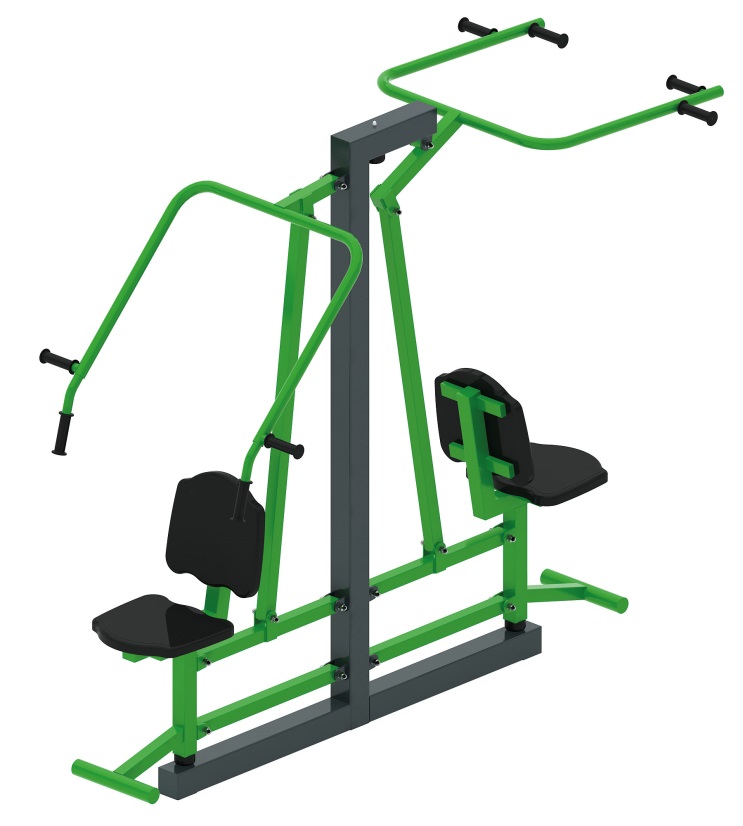 Тренажер 1778Размеры не менее: длина – 2110 мм, ширина - 980 мм,  высота - 1800 мм.Тренажёр двойной предназначен для физического развития на  улице, применяется для выполнения упражнения «тяга к груди» и «жим от груди»,  для развития грудных мышц и рук. Неподвижный каркас тренажера изготовлен из металлической профильной трубы сечением не менее 80x80 мм. Каркас сиденья тренажера из стальной профильной трубы сечением не менее 50x50 мм. Спинка и сидение тренажера изготовлены из пластика с габаритами размерами  350х330 мм. Пластик устойчив к ультрафиолету, влажности, а также обладает морозоустойчивостью.Подвижные ручки из металлической трубы диаметром не менее 26,8 мм. Места обхвата рукой оборудованы резиновыми ручками.Вертикальные и горизонтальные тяги выполнены из металлической профильной трубы сечением не менее 40х40 мм. В узлах вращения использованы капролоновые втулки, установленные попарно в буксе, изготовленной из стального круга диаметром не менее 40 мм. Места крепления буксы с капролоновыми втулками изготовлены из стального листа толщиной не менее 5 мм.Отверстия труб от попадания внутрь влаги и пыли, защищены пластиковыми заглушками.Металлические элементы окрашены яркими порошковыми красками с предварительной  антикоррозийной обработкой. Тренажер оборудован резиновыми демпферами предназначенные для амортизации и защиты металлических частей. Крепеж оцинкован.